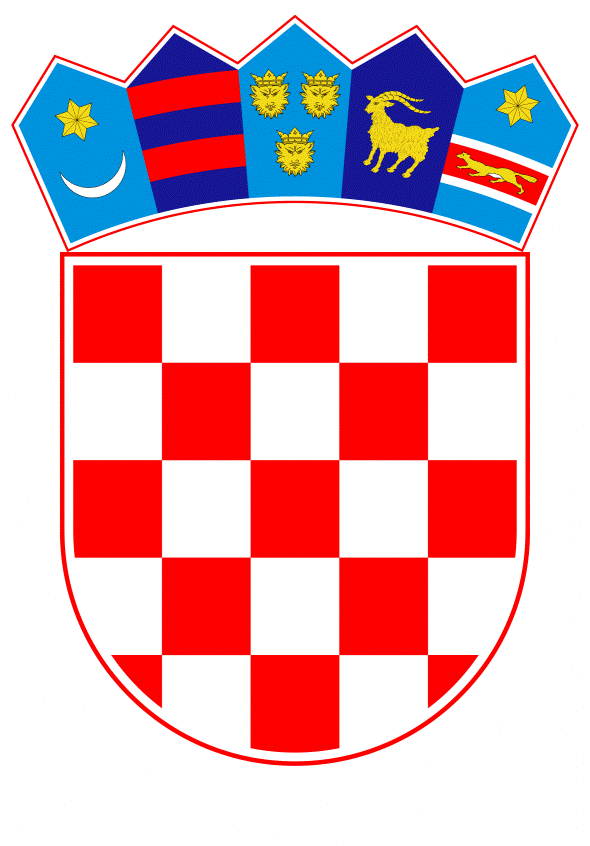 VLADA REPUBLIKE HRVATSKEZagreb, 8. ožujka 2019.______________________________________________________________________________________________________________________________________________________________________________________________________________________________PRIJEDLOG		Na temelju članka 31. stavka 3. Zakona o Vladi Republike Hrvatske (Narodne novine, br. 150/11, 119/14, 93/16, 116/18), a u svezi članka 221. Zakona o radu („Narodne novine“, br. 93/14 i 127/17) Vlada Republike Hrvatske je na sjednici održanoj ________ 2019. godine donijela Z A K L J U Č A KPrihvaća se Nacrt sporazuma o osnivanju Gospodarsko-socijalnog vijeća, kojeg je dostavilo Ministarstvo rada i mirovinskoga sustava aktom, KLASA: 023-01/18-01/99, URBROJ: 524-08/4-19-23 od 19. veljače 2019. godine.Ovlašćuje se mr. sc. Marko Pavić, ministar rada i mirovinskoga sustava, da u ime Vlade Republike Hrvatske potpiše Sporazum iz točke 1. ovoga Zaključka. Zadužuje se Ministarstvo rada i mirovinskoga sustava da o ovom Zaključku izvijesti potpisnike Sporazuma.Klasa: 		Urbroj: 	Zagreb, 	PREDSJEDNIKmr. sc. Andrej PlenkovićO B R A Z L OŽ E NJ EU skladu sa člankom 221. Zakona o radu („Narodne novine“, br. 93/14 i 127/17) Vlada Republike Hrvatske i udruge sindikata i poslodavaca više razine mogu osnovati Gospodarsko-socijalno vijeće radi utvrđivanja i ostvarivanja usklađenih djelatnosti u svrhu zaštite i promicanja gospodarskih i socijalnih prava, odnosno interesa radnika i poslodavaca, vođenja usklađene gospodarske, socijalne i razvojne politike, poticanja sklapanja i primjene kolektivnih ugovora te njihova usklađivanja s mjerama gospodarske, socijalne i razvojne politike. Temeljem Zakona o reprezentativnosti udruga poslodavaca i sindikata („Narodne novine“, br. 93/14 i 26/15) pravo na sudjelovanje u tripartitnim tijelima na nacionalnoj razini imaju one udruge sindikata i poslodavaca više razine koje ispunjavaju Zakonom utvrđene kriterije, a popis reprezentativnih udruga sindikata i poslodavaca za sudjelovanjem u tripartitnim tijelima na nacionalnoj razini rješenjem utvrđuje Povjerenstvo za utvrđivanje reprezentativnosti. Povjerenstvo za utvrđivanje reprezentativnosti, kao neovisno tijelo, imenovano je na temelju članka 15. Zakona o reprezentativnosti udruga poslodavaca i sindikata („Narodne novine“, br. 93/14 i 26/15). Povjerenstvo ima pet članova i pet zamjenika članova koje na vrijeme od pet godina imenuje ministar nadležan za rad i to po dva člana i dva zamjenika na pisani prijedlog udruga sindikata i udruga poslodavaca više razine kojima je reprezentativnost utvrđena na nacionalnoj razini. Odlukom ministra rada i mirovinskoga sustava (KLASA: 022-03/14-08/01, URBROJ: 524-03-01-02/1-15-5) od 12. siječnja 2015. godine, u Povjerenstvo su imenovani kao članovi: dr. sc. Ivana Grgurev, dr. sc. Željko Potočnjak, dr. sc. Viktor Gotovac, dr. sc. Dragan Bagić, mr. sc. Iris Gović Penić.Povjerenstvo za utvrđivanje reprezentativnosti je u postupku utvrđivanja reprezentativnosti udruga sindikata više razine za sudjelovanje u tripartitnim tijelima na nacionalnoj razini Rješenjem (KLASA: 006-04/17-06/11, URBROJ: 689/2-18-35) od 7. lipnja 2018. godine te u postupku utvrđivanja reprezentativnosti udruga poslodavaca više razine za sudjelovanje u tripartitnim tijelima na nacionalnoj razini Rješenjem (KLASA: 007-03/18-03/01, URBROJ: 689/2-18-3) od 7. lipnja 2018. godine utvrdilo reprezentativnost udruga sindikata i poslodavaca više razine za sudjelovanje u tripartitnim tijelima na nacionalnoj razini. Temeljem spomenutih rješenja Povjerenstva za utvrđivanje reprezentativnosti, pravo na sudjelovanje u tripartitnim tijelima na nacionalnoj razini na strani udruga sindikata više razine stekli su Nezavisni hrvatski sindikati, Savez samostalnih sindikata Hrvatske te Matica hrvatskih sindikata, a na strani udruge poslodavaca više razine Hrvatska udruga poslodavaca.S obzirom da u postupku utvrđivanja reprezentativnosti udruga sindikata više razine za sudjelovanje u tripartitnim tijelima na nacionalnoj razini nije utvrđena reprezentativnost Hrvatske udruge radničkih sindikata, kojoj je u prethodnom postupku bila utvrđena reprezentativnom za sudjelovanje u tripartitnim tijelima na nacionalnoj razini, spomenuta udruga sindikata više razine nije stekla pravo na sudjelovanje u tripartitnim tijelima na nacionalnoj razini. Navedenom činjenicom na strani udruga sindikata više razine došlo je do promjene broja udruga sindikata više razine koje imaju pravo sudjelovanja u radu tripartitnih tijela na nacionalnoj razini, pa je slijedom navedenoga nužno zaključiti novi sporazum o osnivanju Gospodarsko-socijalnog vijeća, kojim će se osnovati Gospodarsko-socijalno vijeće, kao najviši oblik tripartitnog socijalnog dijaloga u Republici Hrvatskoj.Novi tekst Sporazuma o osnivanju Gospodarsko-socijalnog vijeća izmijenjen je u odnosu na Sporazum o osnivanju Gospodarsko-socijalnog vijeća („Narodne novine“, broj 89/13) od 5. srpnja 2013. godine, na način da je promijenjen broj članova Vijeća sa strane udruga poslodavaca i sindikata više razine te broj zamjena članova Vijeća. Jasnije je definiran način donošenja Programa rada Gospodarsko-socijalnog vijeća i strateških tema kao i pravo na izdvojeno mišljenje u postupku donošenja odluka, zaključak i mišljenja. Vlada Republike Hrvatske i socijalni partneri obvezali su se promicati kolektivno pregovaranje i druge oblike socijalnog dijaloga te dalje razvijati industrijske odnose i socijalno partnerstvo. Tijela socijalnog partnerstva jasnije su definirana kao tijela i upravna vijeća javnih ustanova na nacionalnoj razini, a Vlada Republike Hrvatske se obvezala poštivati dosegnutu razinu zastupljenosti socijalnih partnera u istima, ali pod uvjetima i na način utvrđen posebnim propisima. Vlada Republike Hrvatske obvezala se da će se, u slučaju predlaganja promjena u odnosu na zastupljenost socijalnih partnera u navedenim tijelima o tome prethodno savjetovati sa socijalnim partnerima. Također, uredilo se da Sporazum stupa na snagu danom potpisivanja te je jasno propisano do kada se isti primjenjuje.Ujedno se predlaže da Sporazum u ime Vlade Republike Hrvatske potpiše ministar rada i mirovinskoga sustava mr. sc. Marko Pavić.Predlagatelj:Ministarstvo rada i mirovinskoga sustavaPredmet:Prijedlog zaključka u vezi s prihvaćanjem Nacrta sporazuma o osnivanju Gospodarsko-socijalnog vijeća